____________________________________________________(iesniedzēja vārds, uzvārds; juridiskās personas nosaukums)____________________________________________________(fiziskai personai – personas kods; juridiskai personai – reģistrācijas numurs)____________________________________________________(adrese)____________________________________________________(iesniedzēja vai komersanta kontaktpersonas tālruņa numurs un e-pasts)Kontaktinformācija saziņai				pasts	e-pasts	e-adreseIESNIEGUMSBauskā20___.gada ____._______________Bauskas novada pašvaldībaiUzvaras iela 1, BauskaBauskas nov., LV-3901Par atļaujas satiksmes organizācijas tehnisko līdzekļuuzstādīšanai/noņemšanai saskaņošanuLūdzu saskaņot atļauju satiksmes organizācijas tehnisko līdzekļu: uzstādīšanai; noņemšanai. Apliecinu, ka esmu informēts par atbildību satiksmes organizācijas tehnisko līdzekļu savlaicīgu un noteiktajām prasībām atbilstošu uzstādīšanu un noņemšanu saskaņā ar Ceļu satiksmes likuma 38. panta trešo daļu: “Ceļa vai teritorijas pārvaldītājs ir atbildīgs par satiksmes organizācijas tehnisko līdzekļu savlaicīgu un noteiktajām prasībām atbilstošu uzstādīšanu un noņemšanu un pastāvīgu atrašanos lietošanas kārtībā, kā arī nodrošina, lai tie būtu salasāmi un pamanāmi gan transportlīdzekļu vadītājiem, gan transportlīdzekļiem, kas aprīkoti ar automatizētām transportlīdzekļa vadītāja palīgsistēmām.”Pielikumā:Saskaņojumu vēlos saņemt*: klātienē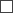  pa pastu  elektroniski pa e-pastu ___________________________*Esmu informēts/-ta, ka izvēlētais atļaujas satiksmes organizācijas tehnisko līdzekļu uzstādīšanai/noņemšanai saskaņojuma saņemšanas veids ir spēkā, ja nav aktivizēts oficiālās elektroniskās adreses konts. Ja būs aktivizēts oficiālās elektroniskās adreses konts, tad atļaujas satiksmes organizācijas tehnisko līdzekļu uzstādīšanai/noņemšanai saskaņojums tiks nosūtīts uz oficiālo elektronisko adresi.Esmu informēts(-a), ka šajā iesniegumā ietvertie personas dati ir nepieciešami un tie tiks izmantoti, lai nodrošinātu iesniegumā pieprasītā pakalpojuma sniegšanu atbilstoši normatīvo aktu prasībām un noteikumiem. Bauskas novada pašvaldībai ir tiesības sniegtās informācijas patiesumu pārbaudīt tai pieejamās valsts informācijas sistēmās. Ar informāciju par manām kā datu subjekta tiesībām un citu informāciju par personas datu apstrādi var iepazīties Bauskas novada pašvaldības privātuma politikā, kas ir pieejama Valsts un pašvaldības vienotajā klientu apkalpošanas centrā (Uzvaras ielā 1, Bauskā, Bauskas novadā) un interneta vietnē www.bauska.lv sadaļā “Privātuma politika”.(nekustamā īpašumā adrese)(kadastra numurs/apzīmējums)satiksmes organizācijas tehniskos līdzekļu plānssatiksmes organizācijas tehniskos līdzekļu plānszemes gabala robežu plāna kopijazemes gabala robežu plāna kopijaJa attiecināms:Ja attiecināms:Ja attiecināms:daudzdzīvokļu dzīvojamās mājas dzīvokļu īpašnieku kopības lēmuma (protokola) kopijadaudzdzīvokļu dzīvojamās mājas dzīvokļu īpašnieku kopības lēmuma (protokola) kopijapilnvara ceļu pārvaldītājam, ja tas nav nekustamā īpašuma īpašniekspilnvara ceļu pārvaldītājam, ja tas nav nekustamā īpašuma īpašnieks   citi (datums)(personiskais paraksts)*(paraksta atšifrējums)